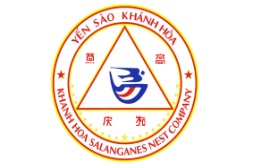 THÔNG BÁO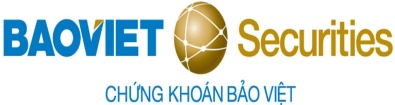 BÁN ĐẤU GIÁ PHẦN VỐN NHÀ NƯỚC TẠI CÔNG TY CỔ PHẦN DU LỊCH THẮNG LỢI Tên doanh nghiệp bán đấu giá:  CÔNG TY CỔ PHẦN DU LỊCH THẮNG LỢIĐịa chỉ:				04 Pasteur, Phường Xương Huân, Thành phố Nha Trang, Tỉnh Khánh HòaĐiện thoại:                                    	0258 3821905	-	 Fax: 	0258 3821905	Ngành nghề kinh doanh chính: 	Kinh doanh cơ sở lưu trú du lịch khách sạn, kinh doanh dịch vụ ăn uốngVốn điều lệ:	283.689.770.000 đồng (Hai trăm tám mươi ba tỷ sáu trăm tám mươi chín triệu bảy trăm bảy mươi nghìn đồng).Công ty TNHH NN MTV Yến Sào Khánh Hòa nắm giữ: 536.842 cổ phiếu.  Mệnh giá cổ phần                         	10.000 đồng/cổ phầnSố lượng cổ phần bán đấu giá: 	536.842 cổ phần Loại cổ phần chào bán                 Cổ phần phổ thôngGiá khởi điểm:		16.600 đồng/cổ phần (Mười sáu nghìn sáu trăm đồng/cổ phần)Địa điểm tổ chức bán đấu giá:		Công ty TNHH Nhà nước MTV Yến sào Khánh Hòa                                       		Số 248 Thống Nhất, Phường Phương Sơn, Thành phố Nha Trang,				Tỉnh Khánh Hòa, Việt NamThời gian tổ chức đấu giá:           10h00 ngày 08/06/2018Điều kiện tham dự đấu giá: 		Theo quy định tại Quy chế đấu giá đã ban hành.Thời gian, địa điểm đăng ký tham dự đấu giá, nộp phiếu tham dự đấu giá cuối cùng:Thời gian nộp tiền mua cổ phần: Từ ngày 08/06/2018 đến ngày 14/06/2018Thời gian trả cọc:		 Từ ngày 11/06/2018 đến ngày 14/06/2018	Thông tin chi tiết về doanh nghiệp và cuộc bán đấu giá cổ phần tham khảo tại các địa điểm đăng ký và website:bvsc.com.vn,yensaokhanhhoa.com.vnĐịa điểmĐịa chỉThời gian đăng ký tham gia đấu giá Thời gian phát phiếu tham dự đấu giáThời hạn nộp phiếu tham dự đấu giáCTCP Chứng khoán Bảo Việt – Phòng Lưu kýTầng 2, số 72 Trần Hưng Đạo, Hoàn Kiếm, Hà NộiTừ  08h30 ngày     17/05/2018 đến 16h00 ngày 05/06/2018  Từ  08h30 ngày     17/05/2018 đến 16h00 ngày 05/06/2018  Chậm nhất 15 giờ 00 ngày 06/06/2018 tại BVSCHoặcChậm nhất 15 giờ 00 ngày 07/06/2018 tại BVSC – CN TP.HCMHoặcTừ 09 giờ 30 đến 10 giờ 00 ngày 08/06/2018 tại địa điểm đấu giá.Chi nhánh Công ty CP Chứng khoán Bảo Việt – Phòng Lưu kýTầng 8, Tòa nhà Bảo Việt - Số 233, Đồng Khởi, quận 1, TP Hồ Chí MinhTừ  08h30 ngày     17/05/2018 đến 16h00 ngày 05/06/2018  Từ  08h30 ngày     17/05/2018 đến 16h00 ngày 05/06/2018  Chậm nhất 15 giờ 00 ngày 06/06/2018 tại BVSCHoặcChậm nhất 15 giờ 00 ngày 07/06/2018 tại BVSC – CN TP.HCMHoặcTừ 09 giờ 30 đến 10 giờ 00 ngày 08/06/2018 tại địa điểm đấu giá.